PACKAGE HIGHLIGHTS:Visit in Chennai – Fort St George, St. Mary's Church,  Kapaleeshwarar Temple, San Thome Cathedral, Government State Museum & National Art Gallery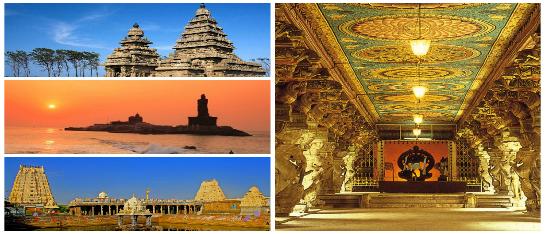 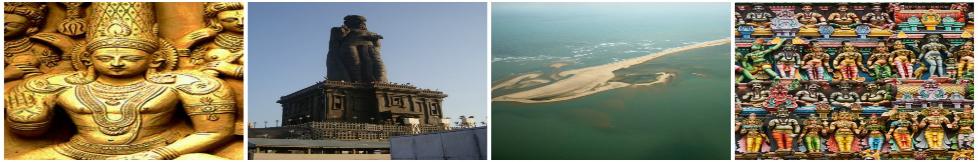 2nd longest beach in world – Marina BeachPanch Rathas, Arjuna's Penance and the Shore Temple in MahabalipuramIn Tanjore, visit Brihadeshwara Temple, Tanjore Palace & MuseumIn Pondicherry, visit cover beaches, Aurobindo ashram, Museum, churches and Auroville.Enroute in Trichy cover Rock Fort, Srirangam and ThiruvanaikkavalIn Madurai, visit Meenakshi Temple, Gandhi Memorial Museum, Tirumalai Nayak and Koodal Azhagar Temple Visit Kanyakumari - Vivekananda Rock, Gandhi Museum and Kumari Amman TempleKovalam beaches, Napier Museum, Art Gallery & Kuthiramalika PalaceServices of English-speaking guide during sightseeing toursAssistance at airport and sightseeing tours by private air-conditioned vehicleStart From Chennai and End in TrivandrumHOTELS OFFERED:NOTES:Monument Closed onChennai – Govt. Museum & St. George Church will remain closed on every FridayMadurai – Gandhi Museum will remain closed on every MondayTrivandrum - Padmanabhaswamy Temple – Non-Indians are not allowed. Dress code to enter at the temple is Dhoti for Men & Saree for Women.Hotel Check in 1400hrs and check out 1200hrsPackage cost will not be valid from 20th December 2018 – 10th January 2019. Also on public holidays, festivals, exhibitions and long-weekends. A surcharge will be levied and will be advised at the time of booking Temple Tour of South with KovalamTemple Tour of South with Kovalam10 Nights / 11 Days2N Chennai– 1N Mahabalipuram– 1N Pondicherry - 1N Tanjore – 2N Madurai–1N Kanyakumari– 2N KovalamCityNights5* Hotel4* Hotel3* HotelMeal PlanChennai2Crowne PlazaChennai Adyar ParkSavera HotelThe Lotus Hotel SameeraBreakfastMahabalipuram1Radisson Resort Temple BayThe Grande Bay ResortSea BreezeBreakfastPondicherry1Le PondyAccord PuducherryAtithiBreakfastTanjore1Svatma HotelSangam HotelStar ResidencyBreakfastMadurai2Heritage MaduraiAstoriaStar ResidencyBreakfastKanyakumari1Sparsa ResortSparsa ResortSparsa ResortBreakfastKovalam2Turtle on the BeachTravancore HeritageAbad HarmoniaAyurveda Beach GardenBreakfastPACKAGE COST IN EUR5* Hotel4* Hotel3* HotelCost Per Person when 2 Pax TravellingEUR 1043EUR 822EUR 691Cost Per Person when 3 Pax TravellingEUR 829EUR 640EUR 542Cost Per Person when 4 Pax TravellingEUR 845EUR 624EUR 493Cost for Child with Bed (Hotel Cost only)EUR 271EUR 179EUR 153Cost for Child without Bed (Hotel Cost only)EUR 149EUR 100EUR 105PACKAGE INCLUSIONSPACAKAGE EXCLUSIONS10 night accommodation in well-appointed rooms as mentioned above hotels or equivalentAssistance at the airport Services of English-speaking guide during sightseeing toursSightseeing as per itinerary by private tourist vehicleDrivers allowances, toll taxes and Govt. Service TaxAir tickets and airport taxesEntry Fee at the Monuments / TemplesItems of personal nature like laundry, phone calls, tips to guides / drivers etc.Camera / Video camera fees applicable at monuments